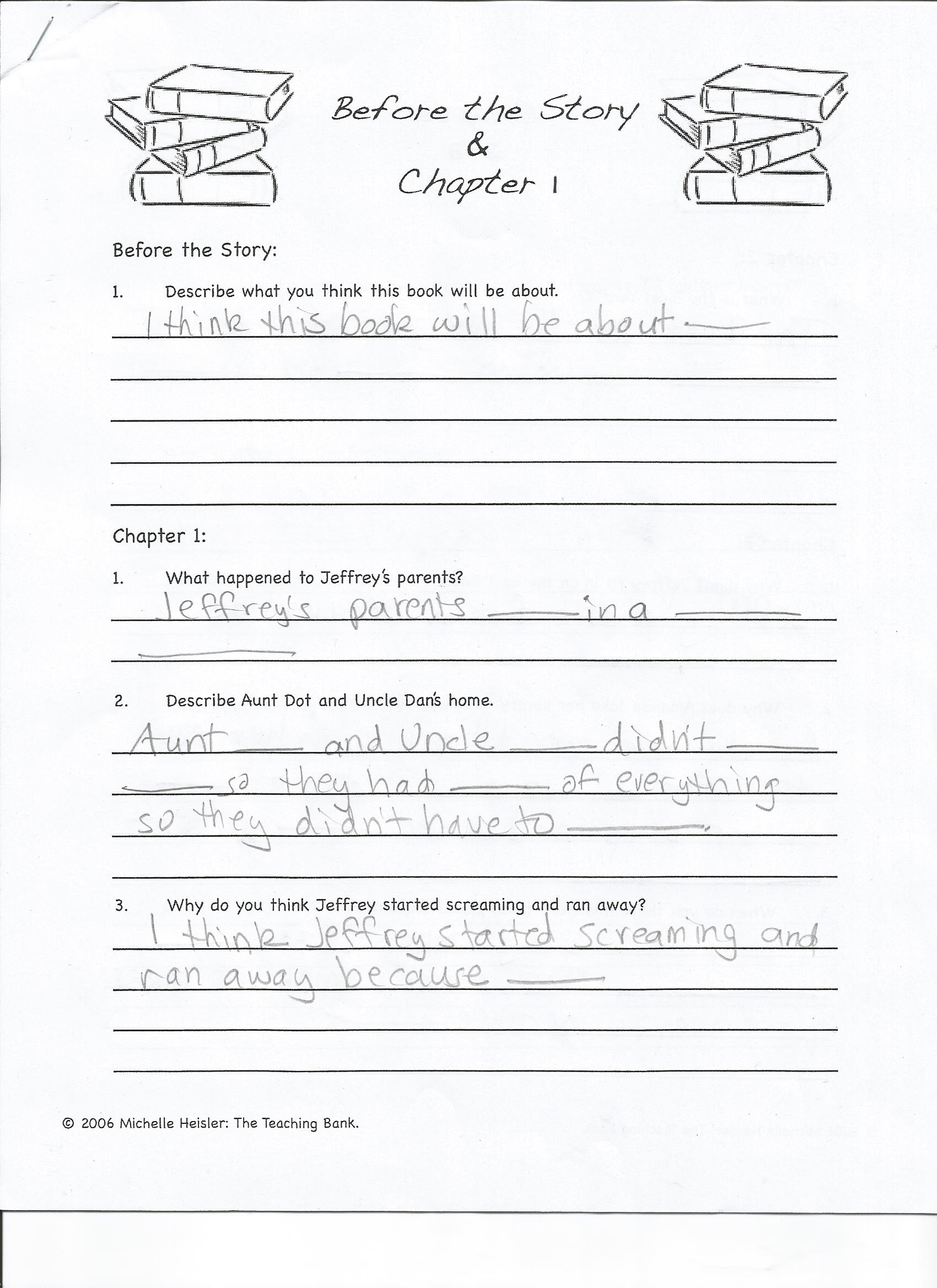 Before the Story 1. Describe what you think this book will be about.	I think this book will be about 								Chapter 11. What happened to Jeffrey’s parents?	Jeffrey’s parents 				 	in a 						2. Describe Aunt Dot and Uncle Dan’s home.	Aunt		 and Uncle 		 didn’t 						So they had 				 of everything so they didn’t have to 		3. Why do you think Jeffrey started screaming and ran away?	I think Jeffrey started screaming and ran away because 			